 PAUTA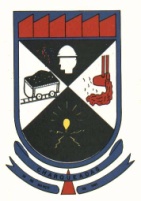                                                  Pelo presente expediente, informamos a pauta da Sessão Ordinária do dia 15/12/2020 que terá inicio às 19h. Considerando que, a pauta é somente uma previsão dos projetos a serem votados e pode ser alterada se necessário.VOTAÇÃO DAS ATAS 001 A 031 DE 2020PROPOSIÇÕES QUE SERÃO VOTADASPROCESSO Nº 451/2020PROPOSIÇÃO: Pedido de Providência nº 175/2020AUTOR: Ver. José Francisco Silva da SilvaASSUNTO: “Que a municipalidade proceda o corte de grama e limpeza no logradouro, espaço público, localizado entre as Ruas Candelária e Av. Salgado Filho em toda sua extensão”.  PROCESSO Nº 452/2020PROPOSIÇÃO: Pedido de Providência nº 176/2020AUTOR: Ver. José Francisco Silva da SilvaASSUNTO: “Que seja procedida a terraplanagem no loteamento Viamão, possibilitando a demarcação dos Lotes que serão entregues as famílias selecionadas pela assistência social”.  PROCESSO Nº 448/2020PROPOSIÇÃO: Informação nº 023/2020AUTOR: Ver ª. Rosângela DornellesASSUNTO: “Que o Executivo Municipal faça um relatório público sobre a situação da secretaria de saúde bem como sobre a pandemia no município, entes de entregar a gestão para o próximo governo”.Charqueadas, 15 de dezembro de 2020.Vereador José Francisco Silva da SilvaPresidente